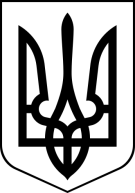    УКРАЇНА  Закарпатська областьМУКАЧІВСЬКЕ МІСЬКЕ КОМУНАЛЬНЕ ПІДПРИЄМСТВО«Мукачевопроект»89600, м. Мукачево, пл. Духновича Олександра, 2Ідентифікаційний код 22106905    Е-mail    mukachevoproekt@gmail.com№29 від 20 квітня 2022 року                                №29 від 20 квітня 2022 року                                м.Мукачевом.Мукачевом.МукачевоЗВІТЗВІТЗВІТЗВІТЗВІТММКП " Мукачевопроект"наданих послуг за 1 квартал 2022 року.ММКП " Мукачевопроект"наданих послуг за 1 квартал 2022 року.ММКП " Мукачевопроект"наданих послуг за 1 квартал 2022 року.ММКП " Мукачевопроект"наданих послуг за 1 квартал 2022 року.ММКП " Мукачевопроект"наданих послуг за 1 квартал 2022 року.            Директор                                                                      Іван ЧЕРЕПАНЯ